A-8922773A-2022-3030314TODD S STEWART ESQUIREBRYCE R BEARD ESQUIREHAWKE MCKEON SNISCAK LLP100 NORTH TENTH STREETHARRISBURG PA  17101Re:	Application of 1st Step Movers LLC, 605 Highland Avenue, Apt 5, Canonsburg, Washington County, Pennsylvania 15317.  To Whom It May Concern:	Consistent with the Commission’s regulations, the applicant has applied for approval to change the membership of the limited liability corporation from Ronald E. Beck to Jason M. Baker.  The record in this proceeding has been reviewed and is now in order.	It is the Commission’s determination that the change in membership of limited liability corporation in this instant application will not adversely affect the public; THEREFORE,	YOU ARE ADVISED:  That the application of 1st Step Movers LLC, at A-2022-3030314, for the change in membership of the limited liability corporation from Ronald E. Beck to Jason M. Baker, is hereby approved.	YOU ARE FURTHER ADVISED:  That the membership of 1st Step Movers LLC, shall not be further sold, transferred, or in any other way conveyed to any other individual, partnership, corporation, or any other entity without prior filing of an application and approval thereof.							Very truly yours,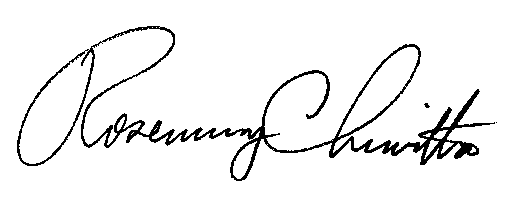 							Rosemary Chiavetta							SecretaryALL Parties to proceedings pending before the Commission must open and use an e-filing account through the Commission’s website, OR you may submit your filing by overnight delivery.   If a filing contains confidential or proprietary material, the filing is required to be submitted by overnight delivery.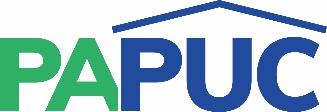 COMMONWEALTH OF PENNSYLVANIAPENNSYLVANIA PUBLIC UTILITY COMMISSIONCOMMONWEALTH KEYSTONE BUILDING400 NORTH STREETHARRISBURG, PENNSYLVANIA 17120http://www.puc.pa.gov 